Name: SWAPNA MANUPARTHI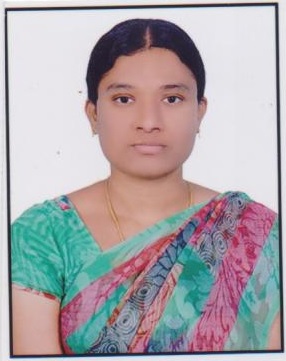 Qualification :M.Tech  CSEQualification :M.Tech  CSEExperience: 7Experience: 7Area of Interest:NETWORKING, PROGRAMMING IN C,C++, JAVAArea of Interest:NETWORKING, PROGRAMMING IN C,C++, JAVASubjects Taught:JAVA,CN,OOAD,WT,AJT,C,C++,NSSubjects Taught:JAVA,CN,OOAD,WT,AJT,C,C++,NSResearch Publications:1, Designing High Performance Web Based Computing Services to Promote Tele Medicine Database Management System. IJIEMR. Vol 1, Issue 2. Impact factor: 5.8122, Public Key Cipher Scheme For Rapid Keyword Search, IJIEMR. Vol - 01, Issue – 02 Oct 2016.Research Publications:1, Designing High Performance Web Based Computing Services to Promote Tele Medicine Database Management System. IJIEMR. Vol 1, Issue 2. Impact factor: 5.8122, Public Key Cipher Scheme For Rapid Keyword Search, IJIEMR. Vol - 01, Issue – 02 Oct 2016.Projects guided:Projects guided:Workshops/Seminars/FDP’s Attended:1, Information Technology for real world problems.FDP’s Attended:1, Data Mining, NEURAL Network, Advanced Java Technologies and Effective Teaching Methodologies. 2, Moral and Ethics of Teaching3, Soft Computing4, Mobile and Cloud Computing5, Software Engineering and Testing Methodologies.6, Networking Simulation using Qualent SoftwareWorkshops/Seminars/FDP’s Attended:1, Information Technology for real world problems.FDP’s Attended:1, Data Mining, NEURAL Network, Advanced Java Technologies and Effective Teaching Methodologies. 2, Moral and Ethics of Teaching3, Soft Computing4, Mobile and Cloud Computing5, Software Engineering and Testing Methodologies.6, Networking Simulation using Qualent SoftwareAchievements:GATE QUALIFIEDAchievements:GATE QUALIFIED